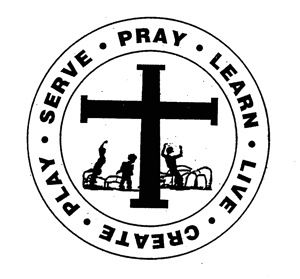 February 11, 2021Our next  school Mass is on Ash Wednesday, February 17th at 10:30 am.  The staff will be leading us.Parent/teacher conferences are being held either in person or via Zoom today from 3-6 pm.  If you are unable to attend today, please contact your child’s teacher to make arrangements for another day.  There will be no school on Monday, February 15th for President’s Day.  The next education committee meeting will be held on Tuesday, February 16th at 6 pm.  We will be sending a zoom link for the meeting.We will be celebrating our February and July birthdays on Thursday, February 18th with birthday lunch.We will be having a dress up day on Friday, the 19th.  It will be “Spirit Day”.  NWEA – Did you knowPromptnessWork DayMay God Bless,Mrs. Garvey